Муниципальное бюджетное дошкольное образовательное учреждение «Детский сад компенсирующего вида №14 «Василёк» города Рубцовска Алтайского края658213, г. Рубцовск, проспект Ленина, 29 тел.: (38557) 9-87-52e-mail: vasilek.dou@mail.ruсайт: http://ds14.educrub.ru/Консультация для воспитателей групп компенсирующей направленностиТема: «Использование инновационных технологий в образовательной деятельности по речевому развитию детей дошкольного возраста в контексте ФГОС ДО»                                                                        Подготовила:                                                                        Рудина К.П.,                                                                         воспитатель первой                                                                         квалификационной категорииРубцовск, 2020 г.Цель: расширение знаний воспитателей по данной теме.«Педагогика должна ориентироваться не на вчерашний, а на завтрашний день детского развития. Только тогда она сумеет вызвать в процессе обученияк жизни те процессы…, которые сейчас лежат в зоне ближайшего развития» Л. С. ВыготскийГоворить умеют все, но говорить правильно, умеют лишь единицы из нас. Разговаривая с другими, мы пользуемся речью, как средством передачи своих мыслей. Речь для нас является одной из главных потребностей и функций человека. Именно речь отличает человека от других представителей живого мира. Именно через общение с другими людьми человек реализует себя как личность.Судить о начале развития личности ребенка дошкольного возраста без оценки его речевого развития невозможно.В настоящее время перед педагогами поставлены цели в решении следующих задач по развитию речи дошкольников.- развитие связной речи дошкольников и речевого творчества детей;-овладение детьми нормами и правилами родного языка в процессе ознакомления с окружающим миров;-развитие у детей потребности в общении, как условия для успешной деятельности.   Для реализации поставленных задач педагогам необходимо направить свою деятельность на:формирование речи дошкольников через организацию разнообразной деятельности детей (как самостоятельной, так и специально организованной),создание условий и организации самостоятельной деятельности дошкольников (игровую, художественно-речевую, продуктивную и т. д.),обеспечение ежедневного индивидуального речевого общения с детьми (по его личным вопросам, по литературным произведениям, с использованием малых форм фольклора, по рисункам детей и т. п.),проведение непосредственной образовательной деятельности,использование  новых инновационных  форм.Традиционная методика обучения дошкольников рекомендует использовать в качестве основного приема обучения образец рассказа педагога. Но опыт показывает, что дети воспроизводят рассказ воспитателя с незначительными изменениями, рассказы бедны выразительными средствами, лексический запас слов мал, в текстах практически отсутствуют простые распространенные и сложные предложения. Но главным недостатком является то, что ребенок сам не строит рассказ, а повторяет уже только — что услышанное. За одно занятие детям приходится выслушивать несколько однообразных однотипных рассказов. Детям этот вид деятельности становится скучным и неинтересным, они начинают отвлекаться. Доказано, что чем активнее ребенок, чем больше он вовлечен в интересную для себя деятельность, тем лучше результат. Воспитателю нужно побуждать детей к речевой деятельности, а также важно стимулировать речевую активность в процессе свободного общения.Стало очевидно, что необходимо изменение способов работы воспитателя на занятиях по развитию речи дошкольников. Использование в воспитательно-образовательном процессе ДОУ современных педагогических технологий, таких как:обучение в сотрудничестве, проектная методика, интерактивное взаимодействие, использование новых информационных технологий, помогают нам реализовать личностно - ориентированный подход к детям, обеспечивая индивидуализацию и дифференциацию педагогического процесса с учетом их способностей и уровня развития.Инновационные технологии – это система методов, способов, приёмов обучения, воспитательных средств, направленных на достижение позитивного результата за счёт динамичных изменений в личностном развитии ребёнка в современных социокультурных условиях. Инновационные технологии сочетают прогрессивные креативные технологии и стереотипные элементы образования, доказавшие свою эффективность в процессе педагогической деятельности.Можно выделить следующие причины появления инноваций в дошкольном образовании: научные исследования;социокультурная среда – потребность дошкольных образовательных учреждений в новых педагогических системах;творческая вариативность педагогов;заинтересованность родителей в достижении положительной динамики в развитии детей.При выборе технологии необходимо ориентировать на следующие требования:ориентация технологии не на обучение, а на развитие коммуникативных умений детей, воспитание культуры общения и речи;содержание технологии сориентировано на становление позиции субъекта в общении и речевой деятельности;технология должна носить здоровьесберегающий характер;основу технологии составляет личностно-ориентированное взаимодействие с ребенком;реализация принципа взаимосвязи познавательного и речевого развития детей;организация активной речевой практики каждого ребенка в разных видах деятельности с учетом его возрастных и индивидуальных особенностей.Технологии речевого развития дошкольниковпроектная деятельностьтехнология портфолиоисследовательская деятельность, коллекционированиеигровые технологииинформационно-коммуникационные технологиитехнология проблемного обученияальтернативные технологииПроектная деятельность     Рекомендуется проводить с дошкольниками проекты, содержание которых ограничивается рамками одной образовательной области и интегрированные проекты, в которых решаются задачи из разных образовательных областей программы. Темы проектов по речевому развитию дошкольников могут быть разные.«Со словом поиграй - много нового узнай», «Новые слова и словечки».Цель: формирование у детей интереса к словотворчеству и поэтическому слову«Путешествие по страницам любимых книг» Цель: формирование интереса  у детей к чтению книг.«Откуда книга к нам пришла» Цель: развитие речевого творчества детей.«Я хочу быть вежливым» Цель: освоение правил этикета, умения использовать данные правила в повседневном общении.«Кем быть?»Цель: совершенствование навыков диалогической речи, знакомство с профессиями: поэт, музыкант, журналист, писатель, художник и т.д., «Картинки - помощницы» (использование различных приемов мнемотехники в работе по развитию речи)Цель: обучение способам  связного, последовательного, грамматически и фонетически правильного  изложения своих  мыслей.С детьми с ОВЗ в средней группе  можно использовать краткосрочные мини-проекты, которые представляют собой серии образовательных ситуаций: «Как кукла Катя собиралась на прогулку» (подбор верхней одежды и одевание куклы в соответствии с сезоном, подбор игрушек для игр на прогулке, знакомство с правилами безопасности при выходе на прогулку); «У Алины сегодня день рождения» (название и дифференциация посуды, продуктов питания)«Поможем малышам (животным) найти мам» (узнавание, называние и установление соответствия взрослых животных и их детенышей, знакомство с внешними особенностями домашних животных и некоторыми правилами обращения с ними) и др.«Мы едем, едем, едем в далекие края» (разные виды транспорта,  правила поведения в транспорте)Проекты в старшей группе с воспитанниками с ОВЗ предполагают обязательное использование элементарного экспериментирования:«Откуда стол пришел?»«Разные часы» (знакомство с разными видами часов)«Делаем разный сок» (процесс изготовления сока из овощей и фруктов)«Зачем людям транспорт?»«Зачем человек придумал посуду?»Проекты для детей старшего дошкольного возраста характеризуются познавательной и социально-нравственной направленностью тематики: «Если с другом вышел в путь...», «Добрые слова в день рождения», «Тайна третьей планеты», «Путешествие в прошлое одежды»«Жалобная книга природы».Тематика детских проектов может соответствовать праздникам и знаменательным событиям, происходящим в стране, городе, детском саду или группе.Например, при подготовке к празднованию Дня воспитателя дети подготовительной к школе группы берут интервью у работников детского сада, узнают особенности их профессиональной деятельности, отмечают некоторые личностные черты и с учетом этого готовят поздравления и подарки.Результатом проектной деятельности может быть коллективный продукт, полученный в результате сотрудничества детей всей группы: альбом рисунков, рассказов, коллаж «Наш детский сад» и т.д.Технология портфолиоЦель портфолио – собрать, систематизировать и зафиксировать результаты развития дошкольника, его усилия, прогресс и достижения в различных областях, демонстрировать весь спектр его способностей, интересов, склонностей, знаний и умений.Портфолио включает:• инструментарий определения индивидуального образовательного маршрута развития• метод оценивания реальных достижений развития ребенка• не хаотичный сбор всего, а доказательство того, что достигнуто ребенком• что сделал ребенок и почему это важно• рекомендации для родителей в виде советов, игр, того как родитель может помочь ребенку дома• папка-накопитель, в которую целенаправленно собирается информация о ребенке, помещаются различные материалы, свидетельствующие о результатах и достижениях ребенка, которая комплексно отражает его усилия, успехи и достижения в разных сферах развития• «копилка» личных достижений ребенка в разных видах деятельности, его успехов, положительных эмоций, возможность еще раз пережить приятные моменты своей жизни.Для ребенка дошкольного возраста особое значение имеет оформление портфолио. Портфолио должен привлекать, заинтересовывать, быть красочным и ярким. Вместе с тем страницы должны быть оформлены так, чтобы ребенку, который не умеет читать, было понятно. Этому способствуют рисунки, символы, эмблемы, фотографии, иллюстрации.Необходимо объяснить малышу, что за «волшебную книжку» вы вместе начинаете собирать и для чего. Не надо опасаться, что ребенок «не поймет» или «быстро охладеет».Поймет! Уже с 3-летнего возраста все без исключения малыши любят яркие книги. Можно сказать что портфолио «Книга о самом себе», которая включает в себя всевозможные достижения ребенка, напоминает ему, каким он был раньше, помогает наглядно увидеть, насколько он вырос, в чем проявились его способности.Портфолио может иметь несколько видов, на выбор родителей:Электронное портфолио. Это довольно новый вид систематизации информации. Именно он больше всего привлекает старших дошкольников. Портфолио в электронном варианте – это всегда красочное, яркое зрелище, с множеством интересных эффектов.Но не все педагоги и родители владеют компьютерной программой Power Point, и не в каждом учреждении, особенно в группе есть компьютер.Портфолио-раскраска - это привлекательный вид портфолио для ребёнка, поскольку в ней он сам может раскрашивать странички и наклеивать готовые изображения. Титульный лист рубрики ребёнок может изобразить самостоятельно, раскрасить этот рисунок, но запись рассказа должен сделать взрослый.Портфолио традиционное, в виде папки.Так как строгих ГОСТов к портфолио пока не существует, в нем можно использовать следующие рубрики: «Познакомьтесь со мной»,  «Я расту! »,  «Моя семья», «Мир вокруг нас», «Портрет моего ребенка» («Расскажи обо мне»), «Мои друзья», «Я мечтаю… », «Вот что я могу» («Золотые ручки»), «Размышления вслух», «Мои достижения», «Посоветуйте мне… »,  «Спрашивайте, родители! ». Возможен другой вариант структуры портфолио. Может быть представлена тремя основными блоками: "Какой он (ребенок) хороший", "Какой он умелый",	"Какой он успешный".Разделы заполняются постепенно, в соответствии с возможностями и достижениями ребенка, наиболее полно отражают особенности роста и развития дошкольника.Технология исследовательской деятельности, коллекционированиеОдним из условий речевого развития детей дошкольного возраста является организация содержательного, активизирующего общения взрослого и ребенка. Поводом для такого общения может служить технология исследовательской деятельности детей.Познавательная активность реализуется детьми в наблюдениях, сенсорном обследовании, опытах, экспериментировании, эвристическом обсуждении, развивающих играх и т.д. Ребенок может рассуждать, спорить, опровергать, доказывать свою точку зрения в активной познавательной деятельности. С этой целью педагог может использовать разнообразные бытовые проблемные ситуации, содержащие познавательные задачи, заимствовать их из художественной научной литературы, из явлений и процессов окружающего природного мира.Занятия по экспериментальной и исследовательской деятельности позволяют обогатить, активизировать и актуализировать словарь ребенка. Понятийный словарь, формируемый в процессе практических действий, очень глубокий и стойкий, поскольку связан с формированием собственного жизненного опыта ребенка, активнее входит в связную речь. Опустив кусочек льда в воду, ребенок надолго запомнит это явление; выявив его причину, будет знать, что лед плавает, потому что он легче воды. Если поместить большое количество льдинок в воду, то можно наблюдать, как они сталкиваются, трутся друг о друга, трещат и крошатся, что напоминает явление ледохода. Смоделированная ситуация позволит ребенку в дальнейшем ярко и подробно описать приход весны. Происходит формирование и закрепление грамматических категорий речи: согласование существительных с прилагательными, местоимениями, числительными; формирование падежных форм, сложных синтаксических конструкций, использование предлогов.На занятиях-опытах развивается связная речь. Ведь при постановке проблемы ее необходимо сформулировать; при объяснении своих действий суметь подобрать подходящие слова, доходчиво передать собственную мысль. Во время таких занятий происходит формирование монологической речи, умение выстраивать и оречевлять собственные действия, действия товарища, собственные суждения и умозаключения. Развивается и диалогическая речь (совместное наблюдение за предметами и явлениями, обсуждение совместных действий и логических заключений, споры и обмен мнениями). Происходит сильный всплеск речевой активности и инициативности. В этот момент мало говорящие дети преображаются, стремятся выйти на передний план коммуникации.К исследовательской деятельности можно отнести не только наблюдения и опыты в природе, но и работу с временной лентой (например, темы: «История развития почты», «Появление ручки», «Жизнь шляпы»), «путешествия» по карте («Где находятся «теплые края»?», «Путешествие к бабушке в деревню»), а также коллекционирование (коллекция пуговиц, марок и т.д.) – сбор предметов, объединенных тематикой.Коллекционирование – это система работы, включающая рассматривание экспериментально-поисковую деятельность, проведение дидактических и сюжетных игр с использованием предметов коллекции. Дети узнают о прошлом представленных в коллекции предметов, их происхождении и изменении; рассматривают экспонаты коллекции. К каждому экспонату прилагается «история». Эти истории вместе с экспонатами сочиняют дети. По сути, это творческие рассказы, стихи, загадки, сказки. Из них составляются рукописные книги, используемые в дальнейшем для повышения мотивации к чтению. Они являются речевыми образцами для детей каждой последующей группы.Игровые технологииМнемотехникаМнемотаблицы, мнемодорожки, мнемоквадраты - схемы служат дидактическим материалом в работе по развитию связной речи детей. Их используют: для обогащения словарного запаса, при обучении составлению рассказов, при пересказах художественной литературы, при отгадывании и загадывании загадок, при заучивании стихов.Живые мнемотаблицы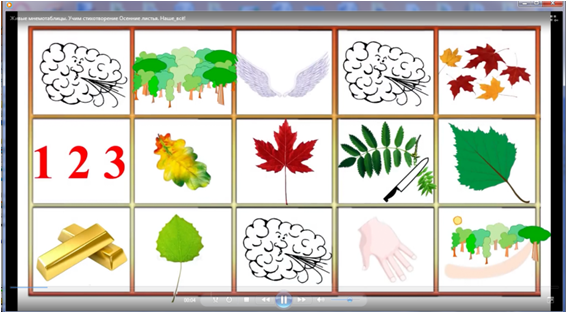 Суть живой мнемотаблицы ничем не отличается от традиционной, на каждое слово или словосочетание в стихотворении, придумывается изображение, картинка помещается на слайд, в  таблицу. Таким образом, «зарисовывается» все стихотворение.Живые мнемотаблицы включают в себя анимацию, яркую наглядность, музыку и видеоэффекты с интересным сюжетом. Непроизвольное внимание вызывают новизна, необычность, динамичность объектов, контрастность изображения.Использование живых мнемотаблиц обеспечивает наглядность, которая способствует восприятию и лучшему запоминанию материала, что очень важно, учитывая наглядно-образное мышление детей дошкольного возраста, позволяют более полно использовать возможности зрительных,  слуховых анализаторов обучаемых.МоделированиеВ процессе развития речи старших дошкольников используются специальные предметно – схематические модели. При формировании у детей представлений о слове и предложении детей знакомят с графической схемой предложения. Педагог сообщает, что, не зная букв, можно писать предложение. Отдельные черточки в предложении - это слова. Детям можно предложить построить предложение: «Наступила холодная зима. Дует холодный ветер».Графические схемы помогают детям более конкретно ощутить границы слов и их раздельное написание. В этой работе можно использовать различные картинки и предметы.Для словесного анализа предложений в подготовительных группах воспитатели используют модель «живые слова». Сколько слов в предложении столько педагог и вызывает детей. Дети встают по порядку в соответствии с последовательностью слов в предложении.LEGO-технологияПрименение LEGO-технологий, ориентированных на развитие мелкой моторики, являются незаменимыми в речевом развитии дошкольников.В процессе образовательной деятельности по развитию речи, художественной литературе отрабатываются грамматические конструкции. Например, согласование числительных с существительными – «Сколько в домике окошек», «Сколько ягодок на кустике»; словообразование – добавление приставок к глаголам: «Придумайте новые слова от слова «Летать» и продемонстрируйте действие, используя дерево и птичку» и другие дидактические упражнения.При составлении пересказов очень большую помощь детям оказывают модели-иллюстрации к литературному произведению, созданные самими детьми. Пересказ не по сюжетной картинке, а по объемному изображению декораций из конструктора, помогают ребенку лучше осознать сюжет, что делает пересказ более развернутым и логичным.Огромную роль в развитии речевых навыков играет инновационный образовательный конструктор LEGO Education Эюкейшен - образование «Построй свою историю». С помощью данного конструктора дети придумывают свои уникальные истории, пересказывают литературные произведения, составляют рассказы, описывающие реальные ситуации из окружающей действительности и т.д. С использованием LEGO работа над рассказом, пересказом, диалогом становится более эффективной.Карты Проппа. Замечательный фольклорист В. Я. Пропп, изучая волшебные сказки проанализировал их структуру и выделил постоянные функции. Согласно системе Проппа их 31. Но, разумеется, не каждая сказка содержит их в полном объёме. Преимущество карт очевидно, каждая из них – целый срез сказочного мира. С помощью карт Проппа можно приступить к непосредственному сочинению сказок, но в начале этой работы необходимо пройти так называемые «подготовительные игры», в которых дети выделяют происходящие чудеса в сказках, например,На чём можно отправиться за тридевять земель? – ковёр – самолёт, сапоги – скороходы, на сером волке;Что помогает указать дорогу? – колечко, пёрышко, клубок;Вспомните помощников, помогающих выполнить любое указание сказочного героя – молодцы из ларца, двое из сумы, джин из бутылки;Как и с помощью чего осуществляются разные превращения? – волшебные слова, волшебная палочка.Карты Проппа стимулируют развитие внимания, восприятия, фантазии, творческого воображения, волевых качеств, активизируют связную речь, способствуют повышению поисковой активности.Информационно – коммуникационные технологииКомпьютерные игровые комплексы (КИК) – одна из современных форм работы, в которой взаимоотношения взрослого и ребенка выстраиваются посредством технических видов коммуникации, позволяющих не только общаться в равных условиях, но и систематизировать знания, закреплять умения, свободно их использовать в самостоятельной жизнедеятельности.Наряду с использованием развивающих компьютерных игр педагоги создают компьютерные презентации, которые используют на своих занятиях в соответствии с требованиями реализуемой программы.Технология проблемного обученияЭто организация образовательной деятельности, которая предполагает создание под руководством воспитателя проблемных ситуаций и активную самостоятельную деятельность воспитанников, в результате чего и происходит речевое развитие. Педагог выступает не жёстким руководителем, а организатором совместной образовательной деятельности, который сопровождает и помогает ребёнку стать активным коммуникатором, что актуально в настоящее время и соответствует ФГОС ДО.Воспитатель не дает готовые знания детям, а выводит их на получение знанийПроблемными вопросами начинающимися вопросительными наречиями почему? зачем? Ты как думаешь?Эти вопросы сложнее по синтаксической конструкции, а главное — по содержанию, так как требуют определенной мотивации ответов, осмысливания причинно-следственных связей, установления смысловых ассоциаций — и, следовательно, непосредственно связаны с развитием логического мышления.Педагогам полезно иметь картотеку проблемных ситуаций и вопросов, которая позволит задавать проблемную ситуацию в процессе ОД.Педагогам полезно иметь картотеку проблемных ситуаций и вопросов, которая позволит задавать проблемную ситуацию в процессе образовательной деятельности.Из всего выше сказанного следует вывод: развитие дошкольного образования, его переход на новый качественный уровень не могут осуществляться без использования инновационных технологий в работе с детьми дошкольного возраста.Использование современных педагогических технологий, помогают нам реализовать личностно - ориентированный подход к детям, обеспечивая индивидуализацию и дифференциацию педагогического процесса с учетом их способностей и уровня развития.Практика показывает, что использование современных технологий в речевом развитии детей благоприятно влияет на развитие речевой активности, дошкольников легче заинтересовать и мотивировать на получение новых знаний. Технологии сочетают в себе прогрессивные креативные технологии и традиционные классические методы и приемы, доказавшие свою эффективность в процессе педагогической деятельности.	Право выбора всегда остается за вами: будете ли вы просто носителями полученной информации или вы создадите такие условия, которые помогут детям самостоятельно добывать информацию и приобретать опыт активного речевого общения, как	И в завершении предлагаю вам послушать притчу «Иди вперёд!» (книга «Притчи человечества», составитель Б.В. Лавский), которая, возможно, поможет вам не только в вашей работе, но и в жизни в целом.	«Жил дровосек, пребывавший в очень бедственном положении. Он существовал на ничтожные денежные суммы, вырученные за дрова, которые он приносил в город на себе из ближайшего леса. Однажды путник, проходивший по дороге, увидел его за работой и посоветовал ему идти дальше в лес, сказав:	Иди вперёд, иди вперёд!Дровосек послушался совета, отправился в лес и шёл вперёд, пока не дошёл до сандалового дерева (Небольшое дерево, растущее в лиственных лесах востока тропической Азии и на Цейлоне; вид рода Птерокарпус семейства Бобовые). Это дерево ценится за насыщенный красный цвет его древесины.. Он был очень обрадован этой находкой, срубил дерево и, захватив с собой столько кусков его, сколько мог унести, продал их на базаре за хорошую цену. Потом он начал удивляться, почему добрый путник не сказал ему о том, что в лесу есть сандаловое дерево, а просто посоветовал идти вперёд. На следующий день, дойдя до срубленного дерева, он пошёл дальше и нашёл медные залежи. Он взял с собой столько меди, сколько мог унести и, продав её на базаре, выручил ещё больше денег. На следующий день он пошёл ещё дальше и нашёл серебряные россыпи. На следующий день он нашёл золото, потом - алмазы и, наконец, приобрёл огромные богатства».Именно таково положение человека, который стремится к истинному знанию: если он не остановится в своём движении после того, как достигнет некоторых сверхнормальных сил, то, в конце концов, найдёт богатство вечного Знания и Истины. «Речь -  является выражением    наших мыслей, чувств и желаний…    Она, как ничто другое, доказывает,    что в жизни человека является силой»                                                 Макс Дессуар                                              (немецкий психолог) Список литературы:Федеральный Государственный Образовательный Стандарт Дошкольного Образования утвержден приказом Министерства образования и науки Российской Федерации от « 17 » октября 2013 г. № 1155.Лямина, Г.М. Особенности развития речи детей дошкольного возраста / Г.М. Лямина // Хрестоматия по теории и методике развития речи детей дошкольного возраста: Учеб. пособие для студ. высш. и сред. пед. учеб. заведений./ сост. М.М. Алексеева, В.И.Яшина. - М.: Академия, 2015. – С. 25-30.Современные подходы к развитию речи детей в условиях реализации федерального государственного образовательного стандарта дошкольного образования: методическое пособие / сост. В.Л.Сиротина. – Челябинск, 2014. – 40 с.Жукова Юлиана. «Использование традиционных и инновационных технологий в образовательной деятельности по речевому развитию детей дошкольного возраста в контексте ФГОС ДО.» https://znanio.ru/media/ispolzovanie-traditsionnyh-i-innovatsionnyh-tehnologij-v-obrazovatelnoj-deyatelnosti-po-rechevomu-razvitiyu-detej-doshkolnogo-vozrasta-v-kontekste-fgos-do-2679532 «Использование инновационных технологий в образовательной деятельности по речевому развитию детей дошкольного возраста в контексте ФГОС ДО» https://nsportal.ru/detskii-sad/vospitatelnaya-rabota/2021/05/28/ispolzovanie-innovatsionnyh-tehnologiy-v-obrazovatelnoy 